Тема 3. Науковий метод та методологія наукових досліджень1. Основні положення наукової методології2. Гіпотези та концепції наукових досліджень 3. Методологія і методи наукового пізнанняПроцес пізнання, як основа будь-якого наукового дослідження, є складним і вимагає концептуального підходу на основі певної методології, застосування певних методів. Характерною ознакою сучасної науки є зростання ролі методології при вирішенні проблем росту і розвитку спеціалізованого знання. Можна вказати на ряд істотних причин, які породили цю особливість науки: складність структури емпіричного і теоретичного знання, способи його обґрунтування та перевірки; тісне переплетення опису властивостей матеріальних об’єктів з абстракціями, що штучно вводяться, ідеальними моделями тощо. Саме розуміння методології та її функцій зазнало суттєвих змін: вузький формально-логічний підхід змінився змістовним збагаченням проблематики, що включає соціокультурний, гуманістичний вимір знання і пізнавальної діяльності. Методологічний аналіз, будучи формою самосвідомості науки, прояснює способи поєднання знання і діяльності, будову, організацію, способи одержання та обґрунтування знань. Виявляючи умови і передумови пізнавальної діяльності, у тому числі філософсько-світоглядні, методологічний аналіз перетворює їх в засоби усвідомленого вибору та наукового пошуку. Існують різні рівні методологічного аналізу. Конкретно-наукова методологія зі своїми методиками має справу з технічними прийомами, приписами, нормативами, формулює принципи, методи конкретно-наукової діяльності, описує і обґрунтовує їх. Наприклад, методи мічених атомів у біохімії, умовних рефлексів у фізіології, анкетування в соціології тощо. Другий рівень — загальнонаукова методологія як вчення про принципи, методи і форми знання, що функціонують у багатьох науках, які відповідають їх предмету і об’єкту дослідження. Це, наприклад, методи емпіричного дослідження: спостереження, вимірювання, експеримент; загальнологічні методи: аналіз, синтез, індукція, аналогія, дедукція тощо, а також такі форми знання, як поняття і закони, гіпотези і теорії. Виникнувши як прийоми і форми, які використовуються в конкретних дослідженнях, вони потім використовуються іншими вченими в різних галузях знання, тобто отримують наукову і культурно-історичну апробацію, що дає їм статус загальних або загальнонаукових методів.Це наближає загальнонаукову методологію до рівня філософського аналізу знання, що за певних умов може бути застосоване до вивчення науково-пізнавальної діяльності. Єдність загальнонаукового та філософського рівнів пізнання лежить в основі дисципліни, що отримала назву методології наукового пізнання. Вона може бути визначена як філософське вчення про систему апробованих принципів, норм і методів науково-пізнавальної діяльності, про форми, структуру та функції наукового знання. Її призначення — виявити й осмислити рушійні сили, передумови, підстави та закономірності росту і функціонування наукового знання і пізнавальної діяльності, організувати проектно-конструктивну діяльність, її аналіз і критику. Методологія науки, ґрунтуючись на загальнофілософських принципах і законах, історично виникла і розвивається на основі гносеології та епістемології, логіки, а в останні роки також історії, соціології науки, соціальної психології та культурології, тісно зливається з філософськими вченнями про мову.Специфіка наукової діяльності в значній мірі визначається методами. Метод (від грецької metodos) у широкому розумінні слова — «шлях до чогось», шлях дослідження, шлях пізнання, теорія, вчення, свідомий спосіб досягнення певного результату, здійснення певної діяльності, вирішення певних задач. Він виступає як сукупність певних правил, прийомів, способів, норм пізнання і дії. Він є системою приписів, принципів, вимог, що орієнтують суб’єкта у вирішенні конкретної задачі, досягненні певного результату у певній сфері діяльності.Метод — це інструмент для вирішення головного завдання науки — відкриття об’єктивних законів дійсності. Метод визначає необхідність і місце застосування індукції й дедукції, аналізу і синтезу, абстракції, формалізації, моделювання, порівняння теоретичних та експериментальних досліджень.Методологія — це тип раціонально-рефлексивної свідомості, спрямований на вивчення, удосконалення і конструювання методів. Поняття «методологія» має два основних значення: по-перше, це — система певних правил, принципів і операцій, що застосовуються у тій чи іншій сфері діяльності (в науці, політиці, мистецтві тощо); подруге, це — вчення про цю систему, загальна теорія метода. Існують методологічні уявлення і концепції різного ступеня розробленості і конструктивності, різного рівня і широти охоплення (методологія на рівні філософської рефлексії, загальнонаукова методологія і методологія науки міждисциплінарного рівня, методологія окремих наук). Будь-яке наукове дослідження має враховувати вимоги загальної методології. Конкретна методологія ґрунтується на законах конкретних наук, особливостях пізнання окремих явищ. Вона зумовлена й пов’язана з принципами і законами конкретних наук, із спеціальними методами дослідження. На основі філософського принципу всезагального взаємозв’язку формулюється методологічний принцип-вимога наукового дослідження: аби уникнути однобічності у вивченні об’єкта, необхідно врахувати всі суттєві аспекти й зв’язки предмета. Цей принцип дозволяє уникнути таких крайнощів, як софістика, що ґрунтується на висвітлюванні якоїсь окремої властивості предмета незалежно від її суттєвості, та еклектика, яка ґрунтується на об’єднанні багатьох різнорідних, внутрішньо не пов’язаних між собою характеристик предмета. Недотримання принципу всезагального взаємозв’язку може стримувати розвиток науки, гальмувати розв’язання окремих її проблем. Розглядаючи методологію в цілому, можна виділити низку різних функцій, що вона виконує в науковому дослідженні, з яких найважливішими є координуюча, інтегруюча та евристична. Розглядаючи сутність принципу всезагального універсального взаємозв’язку, слід мати на увазі передусім те, що у світі все пов’язано з усім. Предмети (або властивості й предмети, або властивості й відносини) можуть бути сполучені між собою будь-яким чином: безпосередньо або опосередковано (через десятки і тисячі проміжних ланок), випадково, внутрішньо або зовнішньо, за змістом або за формою, причино або функціонально. Методика — це фіксована сукупність прийомів практичної діяльності, що призводить до заздалегідь визначеного результату. У науковому пізнанні методика відіграє значну роль в емпіричних дослідженнях (спостереженні та експерименті). На відміну від методу у завдання методики не входить теоретичне обґрунтування отриманого результату, вона концентрується на технічній стороні експерименту і на регламентації дій дослідника. Хоча в сучасних умовах, коли обладнання і техніка експерименту ускладнились, велике значення набуває копіткий опис методичного боку досліджень. Розмаїття видів людської діяльності зумовлює розмаїття спектрів методів, що можуть бути класифіковані за різними основами (критеріями), наприклад, методи природничих і методи гуманітарних наук; якісні і кількісні методи тощо. В сучасній науці склалася багаторівнева концепція методології знання, згідно якої методи наукового пізнання за ступенем загальності і сфери дії можуть бути поділені на три основні групи:• філософські методи; • загальнонаукові методи; • часткові методи наук (внутрішньо- та міждисциплінарні)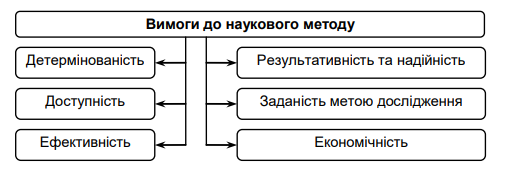 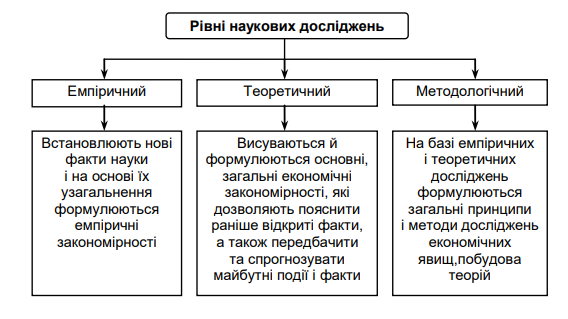 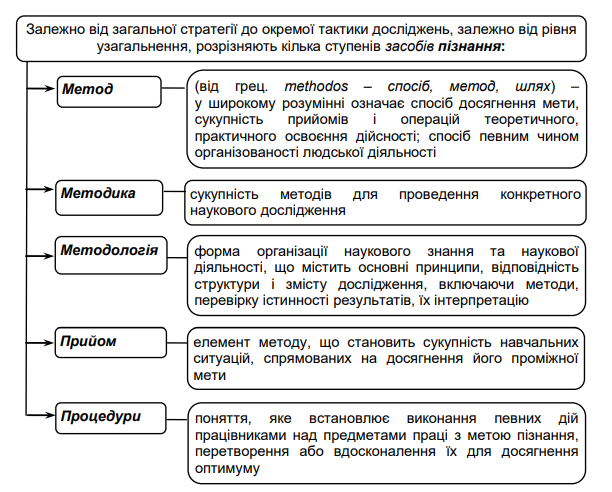 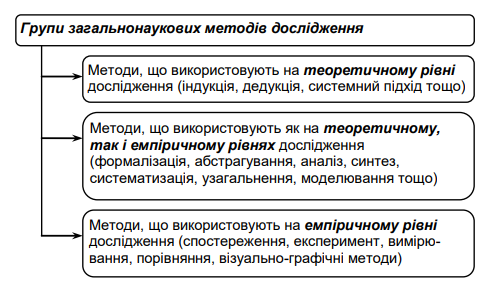 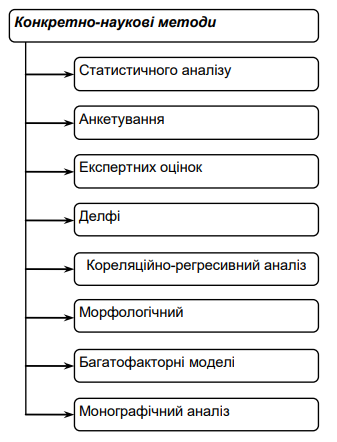 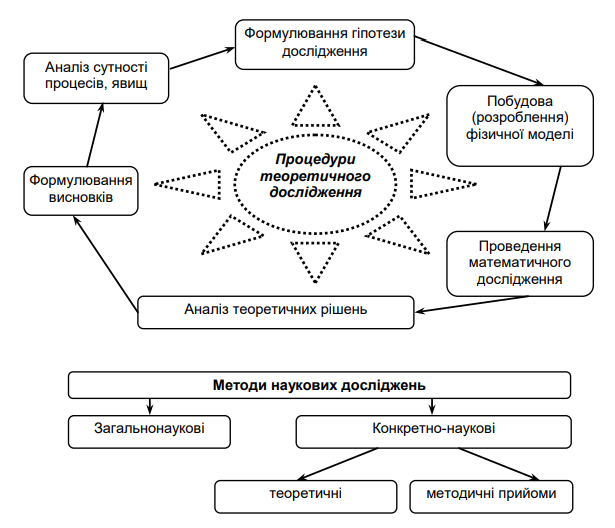 